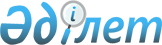 О меpах по ускоpению оценки пеpспектив нефтегазоносности и освоению казахстанского сектоpа Каспийского моpя
					
			Утративший силу
			
			
		
					Постановление Кабинета Министpов Республики Казахстан от 9 июня 1993 г. N 488. Утратило силу постановлением Правительства Республики Казахстан от 4 мая 2008 года N 406.



      


Сноска. Постановление Кабинета Министpов Республики Казахстан от 9 июня 1993 г. N 488 утратило силу постановлением Правительства РК от 04.05.2008 


 N 406 


.



      Для ускорения оценки перспектив нефтегазоносности казахстанского сектора Каспийского моря и освоения месторождений шельфа с привлечением иностранных инвестиций путем создания международного Консорциума Кабинет Министров Республики Казахстан постановляет: 



     1. Одобрить в целом подготовленный организационной комиссией первый этап Государственной программы по оценке и развитию шельфовых месторождений казахстанского сектора Каспийского моря и представленный Министерством энергетики и топливных ресурсов, согласованный с заинтересованными министерствами и ведомствами текст Предварительного соглашения о Консорциуме по изучению и освоению казахстанского сектора шельфа Каспийского моря, включающего соответствующие обязательства Республики Казахстан. 



     Поручить Министру энергетики и топливных ресурсов Байкенову К.К. подписать от имени Правительства Республики Казахстан вышеуказанное Соглашение. 



     2. Министерству энергетики и топливных ресурсов Республики Казахстан совместно с Агентством по иностранным инвестициям создать рабочую группу из представителей заинтересованных министерств и ведомств для разработки программы геолого-геофизического, экологического изучения шельфа Каспийского моря, обучения и переподготовки кадров, социального развития региона. 



     3. Учитывая, что Государственная компания "Казахстанкаспийшельф" является членом Консорциума от Республики Казахстан, а также оператором Консорциума, наделить ее полномочиями, содержащимися в указанном Соглашении. 



     4. В связи с организацией Консорциума Министерству геологии и охраны недр Республики Казахстан с момента подписания Предварительного соглашения прекратить выдачу лицензий на геологоразведочные работы по территориальной зоне казахстанской части Каспийского моря. 



     На период действия Консорциума предоставить ему в лице Государственной компании "Казахстанкаспийшельф" недра для геологического изучения данной территории, Министерству геологии и охраны недр Республики Казахстан выдать генеральную лицензию на геологоразведочные работы на всю территорию казахстанского сектора Каспийского моря, а также горные отводы на условиях, оговоренных в Соглашении о Консорциуме. 



     5. Министерству энергетики и топливных ресурсов совместно с Министерством экологии и биоресурсов, Национальной академией наук Республики Казахстан в течение текущего года представить на рассмотрение в Кабинет Министров Республики Казахстан проекты нормативных и законодательных актов, регламентирующих проведение геологоразведочных работ в северном секторе Каспийского моря, являющимся заповедной зоной. 



     6. Главному управлению геодезии и картографии и Главному управлению по гидрометеорологии при Кабинете Министров Республики Казахстан совместно с Министерством энергетики и топливных ресурсов и Национальной академией наук Республики Казахстан в двухмесячный срок подготовить материалы по Каспийскому морю, необходимые для обеспечения проектирования и проведения геолого-геофизических и разведочных работ. 



     7. Министерствам, ведомствам Республики Казахстан, главам Атырауской, Мангистауской областных и Алматинской городской администраций оказать содействие Государственной компании "Казахстанкаспийшельф" в получении необходимой информации, относящейся к казахстанскому сектору Каспийского моря, выделении служебных и производственных помещений жилой площади для специалистов, земельных отводов под строительство производственных баз и жилья, обеспечении услугами соцкультбыта. 




   Премьер-министр

  Республики Казахстан

					© 2012. РГП на ПХВ «Институт законодательства и правовой информации Республики Казахстан» Министерства юстиции Республики Казахстан
				